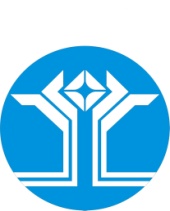 РОССИЙСКАЯ ФЕДЕРАЦИЯ (РОССИЯ)РЕСПУБЛИКА САХА (ЯКУТИЯ)МИРНИНСКИЙ РАЙОНМУНИЦИПАЛЬНОЕ ОБРАЗОВАНИЕ «ПОСЕЛОК АЙХАЛ»ПОСЕЛКОВЫЙ СОВЕТ ДЕПУТАТОВXLIX ПРЕЗИДИУМРЕШЕНИЕОб исполнении решений предыдущих сессий поселкового Совета депутатов, заседаний Президиума и протокольных порученийЗаслушав и обсудив информацию Председателя поселкового Света депутатов С.А. Домбрована, специалистов администрации муниципального образования «Поселок Айхал» об исполнении решений предыдущих сессий поселкового Совета депутатов, заседаний Президиума и протокольных поручений, руководствуясь ст. 125 Регламента поселкового Совета депутатов, утвержденного решением поселкового Совета депутатов от 18.12.2007 № 2-5 (с последующими изменениями и дополнениями), Президиум поселкового Совета депутатов решил:Информацию об исполнении решений предыдущих сессий поселкового Совета депутатов, заседаний Президиума и протокольных поручений принять к сведению.Решения предыдущих сессий поселкового Совета депутатов, заседаний Президиума и протокольные поручения, указанные в Приложении № 1 к настоящему Решению, считать исполненными.Решения предыдущих сессий поселкового Совета депутатов, заседаний Президиума и протокольные поручения, указанные в Приложении № 2 к настоящему Решению, считать исполненными не в полном объеме.Администрации муниципального образования «Поселок Айхал» продолжить работу по исполнению не выполненных решений предыдущих сессий поселкового Совета депутатов, заседаний Президиума и протокольных поручений, указанных в Приложении № 2.Контроль исполнения настоящего решения возложить на Председателя поселкового Совета депутатов, Председателя Комиссии по вопросам коммунального хозяйства, отраслям промышленности.Приложение № 1к решению Президиумапоселкового Совета депутатовот 23 ноября 2021 года IV-№ 49-2Исполненные поручения предыдущих сессий поселкового Совета депутатов, заседаний Президиума и протокольные порученияПриложение № 2к решению Президиумапоселкового Совета депутатовот 23ноября 2021 года IV-№ 49-2Неисполненные поручения предыдущих сессий поселкового Совета депутатов, заседаний Президиума и протокольные поручения23 ноября 2021 годаIV-№ 49-2Председательпоселкового Совета депутатовС.А. Домброван№ п/пДата принятия и № решения сессии ПССодержание порученияКоординатор (исполнитель)Результат1.Решение ПС от 27.10.2021 IV -№ 67-7 «О состоянии дорог по улице Таежная»Рекомендовать Администрации муниципального образования «Поселок Айхал»:провести мониторинг поступления воды в районе улицы Таежная.принять решение по отсыпке участков дороги, где проступает вода.Ежедневный мониторинг№ п/пДата принятия и № решения сессии АПССодержание порученияСрок исполнение порученияОрганы местного самоуправления, организации, обеспечивающие выполнение решений (координатор, исполнитель)Результат1.Решение XLVII Президиума ПС от 15.09.2021 IV-№ 47-5 «О рассмотрении обращения Д.Р. Мухаметжановой о состоянии крыши в многоквартирном жилом доме № 4а по ул. Алмазная»1. Администрации поселка до 31.12.2019 года обратиться в Арбитражный суд Республики Саха (Якутия) о понуждении Подрядчика к устранению дефектов крыши.Протокольное поручение от 13.10.2021:Направить обращение от поселкового Совета в адрес судебных приставов в Мирнинский отдел.контроль Администрация поселка (главный специалист – юрист Шарипова Л.И.)В части взыскания штрафа в размере 1 661 287,15 руб. исполнительный лист направлен в Мирнинский районный отдел судебных приставов, возбуждено исполнительное производство 46783/21/14017-ИП от 16.08.2021.В части понуждения устранения недостатков, в рамках решения суда, исполнительный лист направлен в Мирнинский районный отдел судебных приставов 07.10.2021. Возбуждено исполнительное производство № 65506/21/14017-ИП от 18.10.2021.2.Решение Президиума ПС от 13.10.2021 IV-№ 48-3 «О рассмотрении наказов избирателей»Администрации по наказам избирателей в бюджете на 2022 год предусмотреть следующие виды работ:- асфальтирование дорог по улицам от Промышленной до Алмазной д.8, от Храма до АСМТ, Попугаевой и Советская д.13 подъем.- подготовить и предоставить документацию по затратам для приведения в порядок пешеходных переходов уже имеющихся и подготовить смету для того, чтобы заказать проект или внести изменения в готовые проекты по установлению новых пешеходных переходов. - установка новых детских игровых площадок в нижнем поселке.контрольАдминистрация поселкаРешение Президиума ПС от 13.10.2021 IV-№ 48-3 и Решение расширенной комиссии ПС от 26.10.2021 объединены в рамках подготовки к бюджету на 2022 г.2.Решение расширенной комиссии ПС от 26.10.2021 « предоставлении расчетов по наказам избирателейПоселковой администрации предоставить смету расходов к формированию бюджета на 2022 год. Администрация поселкаРешение Президиума ПС от 13.10.2021 IV-№ 48-3 и Решение расширенной комиссии ПС от 26.10.2021 объединены в рамках подготовки к бюджету на 2022 г.